Протокол № 4заседания антикоррупционной комиссии  ГБОУ гимназия № 363от 15 декабря 2023 года Присутствовали: Акатова И.Б., Белоглазова Я.В., Орлова О.В., Костина Е.Б., Мирошина Н.В., Клеменкова И.И., секретарь комиссии.Повестка дня:1. О предложениях в план мероприятий по противодействию коррупции ГБОУ гимназия № 363 на 2024 год;2. Об утверждении плана работы комиссии по противодействию коррупции на 2024 год.СЛУШАЛИ:1. По первому вопросу слушали заместителя директора по ВР Белоглазову Я.В., которая представила план мероприятий по противодействию коррупции в ГБОУ гимназия № 363 на 2024 год.2. По второму вопросу слушали Орлову О.В. об утверждении плана работы антикоррупционной комиссии по противодействию коррупции на 2024 год.РЕШИЛИ:1. Принять информацию к сведению.Секретарь комиссии                                                                  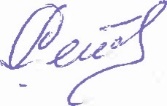 